Sélection de nouveautés de la saison d’hiver 2013/2014.HÔTELLERIE.Région bâloise / Bâle: ouverture de l’hôtel The Passage.A Bâle, un tout nouvel établissement a vu le jour, là même où l’Hôtel Steinengraben accueillait autrefois sa clientèle. Dans une ambiance design, l’hôtel The Passage joue la carte de la modernité et de l’originalité tout en se distinguant par les dimensions généreuses de ses espaces. Cet établissement 4 étoiles propose 52 chambres spacieuses, une suite luxueuse et trois lofts au style résolument contemporain. Son ouverture est programmée début 2014.
www.thepassage.chOberland bernois / Saanen: Hôtel Spitzhorn 3*sup avec équipements 4* et environnement 5*.Conçu dans le style typique des chalets, l’hôtel Spitzhorn est un établissement 3 étoiles Superior, qui sera inauguré à Saanen en décembre 2013. Il offre 50 chambres idéalement situées pour profiter d’une vue vivifiante sur les beautés de la région. Outre une salle de jeux spécialement conçue pour les enfants, l’établissement abrite un espace wellness/fitness avec une piscine, un bassin de marche Kneipp et une salle de massage. Quant à la cuisine, elle se décline sur le mode brasserie et mise sur la fraîcheur des produits de saison.www.spitzhorn.chRégion du Léman / Estavayer-le-Lac: Vie de château.Pour la 1ère fois en hiver, loin des bruits de la ville, au cœur de la réserve naturelle de la Grande Cariçaie, l’Hôtel Château de la Corbière offre un lieu de retraite paradisiaque surplombant le lac de Neuchâtel. Cet authentique château du début du XIXe siècle invite à passer un séjour dans une ambiance douce et romantique. Hôtel et restaurant sont ouverts toute l’année 7 jours sur 7. Un lieu idéal pour les séminaires, mariages, fêtes de famille ou week-ends entre amis. www.chateaudelacorbiere.chLes Grisons / Davos: Stilli Park Davos – InterContinental Resort & Spa.Comprenant 216 chambres et 25 suites, l’hôtel cinq étoiles Stilli Park de Davos ouvrira ses portes en novembre 2013. Il sera exploité par la chaîne hôtelière InterContinental sous la dénomination «InterContinental Davos Resort & Spa». Haut d’une quarantaine de mètres, le bâtiment principal, tel un vaisseau de forme ovoïde, est implanté sur un site légèrement surélevé aux abords de Davos. Son enveloppe extérieure métallique a été conçue par le bureau d’architecture et de planification munichois Oikios.Investissement: CHF 155 millions | www.stillipark.ch (en allemand seulement)Les Grisons / Lenzerheide: PRIVÀ Alpine Lodge.Dans la région de Dieschen-Sot, le complexe PRIVÀ Alpine Lodge sera prêt à accueillir ses hôtes cet hiver. Offrant un accès direct aux pistes de ski ainsi qu’une vue imprenable sur sommets grisons, il se compose de 13 bâtiments  (90 appartements) et de trois chalets avec des logements de 3 à 4 pièces. Dotée d’un service hôtelier, cette résidence haut-de-gamme dispose de  nombreuses infrastructures: réception et restauration, magasin de sport, école de ski, piscine couverte, centre de fitness, club pour enfants et parking souterrain, sans oublier une authentique «place de village». Investissement: CHF 75 millions | www.privalodge.ch (en allemand uniquement)Lucerne – Lac des Quatre-Cantons / Andermatt: The Chedi Andermatt.Lieu de villégiature par excellence, Andermatt va bientôt avoir de nouvelles cordes à son arc avec la construction d’appartements et de villas mais aussi de six nouveaux hôtels (quatre et cinq étoiles) d’une capacité d’environ 850 chambres. La première phase du projet comprend un hôtel de luxe (The Chedi Andermatt) avec 64 appartements, six logements en duplex avec terrasse, 49 résidences avec sept lofts et 50 chambres d’hôtel. L’établissement (cinq étoiles Superior) doit ouvrir ses portes en décembre 2013.www.thechedi-andermatt.com (en allemand et en anglais)Suisse orientale / Braunwald: nouvelles aventures aquatiques au Märchenhotel.A Braunwald, le Märchenhotel réinvente les plaisirs de la baignade pour toute la famille: un nouveau bassin spécialement conçu pour les enfants et les tout-petits, des attractions à jets d’eau et un parcours d’escalade à la Tarzan ne sont que quelques-unes des surprises réservées aux plus jeunes, tandis qu’une piscine extérieure avec vue panoramique sur les Alpes glaronnaises attend désormais les grands pour de délicieux moments de détente. Un véritable conte de fées en passe de devenir réalité – dès fin décembre 2013.Investissement: CHF 2 millions | www.maerchenhotel.ch (en allemand uniquement)Valais / Nendaz: «Hotel Nendaz 4 Vallées», un nouvel hôtel 4 étoiles Superior pour Nendaz.Intégrant sept grands chalets et l’hôtel 4 étoiles Superior «Nendaz 4 Vallées», le projet «Mer de Glace» doit offrir 170 nouveaux lits et prévoit également un centre de bien-être. En cours de réalisation, il devrait être partiellement opérationnel à l’hiver 2013.
Investissement: CHF 128 millions | www.hotelnendaz4vallees.ch Valais / Verbier: Les Trois Rocs.Dans le cadre du projet immobilier Les Trois Rocs, Verbier se dote d’un établissement cinq étoiles d’une qualité de design exceptionnelle. Une fois terminé, d’ici l’hiver prochain, il proposera 123 chambres et suites. L’exploitation de l’établissement et des appartements qui lui sont associés sera assurée par la chaîne «W», filiale du groupe américain Starwood.
Investissement: CHF 160 millions | www.lestroisrocs.com | www.wverbier.comREMONTEES MECANIQUES.Oberland bernois/ Hasliberg: un télésiège à six places sur un nouveau tracé.Lors de la saison d’hiver 2013/2014, les remontées mécaniques de Meiringen-Hasliberg accueilleront les fans de sports d’hiver avec un nouveau télésiège à six places reliant Bidmi à Käserstatt. Il viendra remplacer le télésiège à deux places qui avait été installé en 1975 puis converti en 1986. Le déplacement de la station haute de près de 200 mètres vers l’est donne naissance à un nouveau parcours de ski: le Chiemad.Investissement: CHF 7,4 millions | www.meiringen-hasliberg.ch (en allemand uniquement)Valais / Blatten: nouvelles télécabines huit places Blatten-Chiematte.La nouvelle installation de télécabines reliant Blatten à Belalp sera mise en service en décembre 2013. La station de départ accueille un nouveau bâtiment de bureaux de quatre étages. Les 42 télécabines partiront du dernier niveau, où elles viendront se substituer au téléphérique actuel. Elles permettront de transporter jusqu’à 1600 personnes par heure, soit trois fois plus qu’auparavant. Investissement: CHF 17 millions | www.belalpbahnen.chValais / Nendaz: nouvelle remontée mécanique Siviez – Plan du Fou.Télénendaz est dans les temps pour l’aménagement de la nouvelle station de télécabines Siviez – Plan-du-Fou, dont la mise en service est prévue pour le début de la saison d’hiver 2013/2014. Le trajet à bord des neuf télécabines à huit places s’effectuera en 6 minutes et demie et la capacité de transport de l’installation sera de 2400 personnes par heure.

Investissement: CHF 12 millions | www.nendaz.chValais / Zermatt: première saison d’hiver pour le nouveau Sunnegga Express.Tout a été modernisé: les véhicules, les rails et équipements techniques. Depuis le mois de juin, c’est un tout nouveau Sunnegga Express qui assure la liaison entre le centre de Zermatt et Sunnegga (à 2288 m d’altitude). Dès le mois de novembre, le nouveau funiculaire accueillera pour la première fois la clientèle hivernale, qui pourra profiter à son tour de ces améliorations appréciables en termes de confort, de capacité et de rapidité de transport.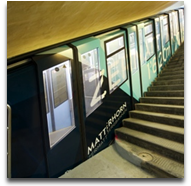 Investissement: CHF 12 millions | www.matterhornparadise.chLIAISONS ENTRE DOMAINES SKIABLES.	Les Grisons / Lenzerheide-Arosa: nouvelle liason. Totalisant à elles deux 225 kilomètres de pistes, les stations de Lenzerheide et d’Arosa vont être raccordées pour constituer l’un des plus vastes domaines skiables des Grisons, qui figurera aussi dans le top 10 des régions de ski de Suisse. Les remontées mécaniques d’Arosa installent un téléphérique à deux cabines reliant Hörnli à Urdenfürggli et celles de Lenzerheide complètent le projet avec deux nouveaux télésièges à six places, pour garantir une liaison de bout en bout, qui sera opérationnelle dès le 14 décembre 2013.www.arosalenzerheide.ch (en allemand uniquement)Valais / Zinal-Grimentz: raccordement des domaines skiables de Grimentz et de Zinal.Dans le Val d’Anniviers, les plaisirs de la neige vont devenir deux fois plus intenses grâce à une nouvelle jonction entre les domaines skiables de Grimentz et de Zinal. Le nouveau téléphérique qui assurera la liaison entre les deux stations devrait être mis en service durant la saison d’hiver 2013/2014. Ce nouveau paradis du ski offrira quelque 150 kilomètres de pistes, avec 21 installations.Investissement: CHF 29 millions | www.rma.chValais / Bruson-Le Châble: liaison avec Verbier/4 Vallées.Début décembre 2013, la nouvelle télécabine reliant Bruson et Le Châble sera mise en service. Avec cette liaison, les skieurs se voient ouvrir de tous nouveaux horizons: aux quelque 50 kilomètres de pistes de Bruson viendront s’ajouter les 195 km de descente de Verbier et les 400 kilomètres du domaine skiable des 4 Vallées.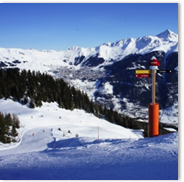 

www.verbier.ch